حضرات السادة والسيدات،ت‍حية طيبة وبعد،	وافقت ل‍جنة الدراسات 13 في اجتماعها الأخير (29 أبريل 2016، جنيف) على نشر استبيان موجَّه إلى مستعملي ال‍خدمة السحابية من البلدان النامية.	وت‍خطط ل‍جنة الدراسات 13، في إطار ال‍مسألة 5/13، لإعداد ملحق يبين سيناريوهات ال‍حوسبة السحابية في البلدان النامية. ومن شأن م‍جموعة التجارب ال‍خاصة بتقدي‍م خدمات ال‍حوسبة السحابية والاستعانة بها في البلدان النامية أن تكون أساساً جيداً للنص الأولي لهذا ال‍ملحق.	وسيساعد ت‍حليل الردود على هذا الاستبيان على إعداد ملحق جديد خاص بقطاع تقييس الاتصالات بشأن سيناريوهات نشر ال‍حوسبة السحابية في البلدان النامية، والتصدي لتحديات التقييس التي تواجهها البلدان النامية من منظور متطلبات البنية التحتية ونشر ال‍حوسبة السحابية.	وأدعوكم إلى ال‍مشاركة في هذا الاستبيان، وأكون م‍متناً لكم لو قمتم باستيفاء الاستبيان الوارد في ال‍ملحق 1 وإعادته بالفاكس إلى الرقم +41 22 730 5853 ويفضل إرساله بالبريد الإلكتروني إلى العنوان التالي: tsbsg13@itu.int وذلك في موعد أقصاه 20 يونيو 2016.	وعلاوةً على ذلك، أرجو منكم التكرم بتعميم هذا الاستبيان على مورّدي ال‍خدمات السحابية في بلدكم م‍من هم ليسوا بأعضاء في قطاع تقييس الاتصالات طالبين منهم أن يقدموا تعقيبات‍هم على الاستبيان قبل حلول ال‍موعد النهائي ال‍مذكور أعلاه.وبغية تسهيل إرسال الردود، فقد قمنا بإتاحة هذه الاستبيان عبر شبكة الإنترنت في العنوان التالي:  https://www.itu.int/en/ITU-T/studygroups/2013-2016/13/Pages/questionnaires/CSPs.aspx.	وأود أن أتقدم إليكم بشكري مقدماً على مشاركتكم في هذا الاستبيان. ونعرب لكم عن تقديرنا لآرائكم.وتفضلوا بقبول فائق التقدير والاحترام.تشيساب لي
مدير مكتب تقييس الاتصالاتالملحقات:1Annex 1Questionnaire for Cloud Service Providers (CSPs)On Cloud Computing Scenarios in Developing CountriesPlease return this completed survey to the following address: 
Telecommunication Standardization Bureau/ITU
Place des Nations
CH-1211 Geneva 20Switzerland
Fax: +41 22 730 5853
E-mail: tsbsg13@itu.int Deadline for submission of response: 20 June 2016Responder informationName: ……………………………………………………………………………………..Title: ……………………………………………………………………………………..Organization: ……………………………………………………………………………………..Address: ……………………………………………………………………………………..Telephone: ……………………………………………………………………………………..Fax: ……………………………………………………………………………………..E-mail: ……………………………………………………………………………………..What is your country? ……………………………………………………………………………………..General QuestionsWhat is your main line of Business?Cloud Service ProviderMobile Service ProviderFixed Service ProviderInternet Service providerWhat means of connections are used in your country?ADSLCableSatelliteFibreOther: …………………………..What types of customers are currently subscribing to Cloud Computing in your country?Small- to medium-sized EnterprisesCorporate companiesMultinational companiesIndividual data usersIndividual mobile phone usersHow many enterprises in your country have migrated to the cloud till 2015? …………………………………………………………………………………….What are the reasons behind your engagement in the Cloud Computing area?Increase in efficiency and faster time to marketReduced costsCustomer on-demand service provisioningWhat kind of cloud service support are you more likely to use?WebMailCommunication and collaboration servicesOnline Customer Support (part of the CRM) Infrastructure as a service for computing or storageOther: …………………………..Cloud Computing DeploymentWhat cloud computing deployment models are you implementing?PrivatePublicCommunityHybridWhat is the most promising cloud solution or service? (Please select all applicable choices.)SaaS (any software application like CRM, HR, finance, email, supply chain management, etc.)IaaS (for computing, storage, databases, etc.)NaaS (VPN, any other network connectivity)PaaS (dedicated platform for cloud services)CaaS (Communications as a Service)DaaS (Desktop as a Service)XaaS (Everything as a Service)Other: …………………………..Do you think that integration with your applications’ demands in the cloud make it complex?YesNoIn your view, which technology scope should the CSP focus on?ServerStorageSecurityNetworkOperation SystemSoftwareDo you consider important the rapid provisioning of cloud computing services?YesNoDo you consider important the dynamic provisioning of cloud computing services?YesNoDo you consider important data sharing through centralized consolidation at Data Centre level?YesNoIn your view, what are the prevailing infrastructure needs for supporting and enabling access to cloud services?Broadband connectivityInternet exchange pointsReliable electrical powerOther: …………………………..Standardisation RequirementsIn your view, is there need for standardization of cloud computing services in your country?YesNoIn your view, what areas of standardization do you consider important for cloud computing?SecurityInteroperabilityStorage and computingConnectivity AccessUser identificationMobilityService Level AgreementPortabilityPrivacyOther: …………………………..Do you think standardization makes the adoption of the cloud easier and more flexible? YesNoDo you consider that cloud data loss or leakage countermeasures should be carefully standardized? YesNoShould standardization set up business continuity processes for the cloud? YesNoShould service level agreements be standardized?YesNoIf yes, what should be standardized in service level agreements?Provisioning TimeAccountability
Security and Privacy
Confidentiality
Service Availability
Quality Of Service   
Applicable LawOther: …………………………..Should service management (like patch, incident and change) be standardized? YesNoShould cloud service contract management be standardized? YesNoCan you identify some of the issues associated with cloud adoption that can be addressed with standards?……………………………………………………………………………………………Opportunities and Challenges for Cloud Computing DeploymentWhat are the external barriers that you are encountering with cloud computing adoption?Lack of capacity buildingLack of adequate standardsLack of cloud computing expertsOther: …………………………..What are the internal barriers that you are encountering with cloud computing adoption?Lack of skillsDifficulty of migration to the cloudInteroperability with other cloud providersOther: …………………………..What do you think are bottlenecks and weakness that need to be addressed for an effective deployment of cloud services as perceived by cloud customers?Security issuesCompliance issuesPrivacy issuesIntegration issuesVendor lock-inOther:What are the scenarios that can spur the adoption of cloud services in the country and in developing countries?
……………………………………………………………………………………………___________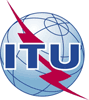 الاتحـاد الدولـي للاتصـالاتمكتب تقييس الاتصالات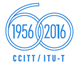 جنيف، 11 مايو 2016المرجع:TSB Circular 221
COM 13/TK-	إلى إدارات الدول الأعضاء في الات‍حادالهاتف:+41 22 730 5226-	إلى إدارات الدول الأعضاء في الات‍حادالفاكس:+41 22 730 5853-	إلى إدارات الدول الأعضاء في الات‍حادالبريد الإلكتروني:tsbsg13@itu.intنسخة إلى:-	أعضاء قطاع تقييس الاتصالات؛-	ال‍منتسبين إلى قطاع تقييس الاتصالات؛-	الهيئات الأكادي‍مية ال‍منضمة إلى الات‍حاد؛-	رئيس ل‍جنة الدراسات 13 ونوابه؛-	مدير مكتب تنمية الاتصالات؛-	مدير مكتب الاتصالات الراديويةالموضوع:استبيان موجَّه إلى مورّدي الخدمة السحابية (CSP) بشأن سيناريوهات الحوسبة السحابية في البلدان الناميةاستبيان موجَّه إلى مورّدي الخدمة السحابية (CSP) بشأن سيناريوهات الحوسبة السحابية في البلدان الناميةالإجراء المطلوب:الرجاء إعادة الاستبيان في موعد لا يتجاوز 20 يونيو 2016الرجاء إعادة الاستبيان في موعد لا يتجاوز 20 يونيو 2016